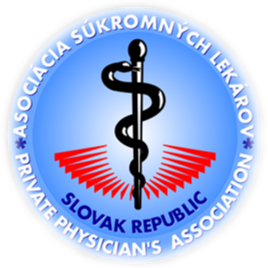 IV. Jesenný workshop klinickej imunológie a alergológieOdborné stretnutie klinických imunológov a alergológov SRa Pracovné stretnutie členov sekcie KIA ASLSR, ktoré sa bude konať 9. a 10. novembra 2018v hoteli Turiec, Martin.Odborný program:Piatok 9.11.201815,00 – 16,00		Registrácia účastníkov16,00 – 16,10		Privítanie účastníkov16,10 – 16,40	Martin Hrubiško (Bratislava, SR): Vplyv extenzívneho hydrolyzátu obohateného o LGG na alergické komorbidity u detí s ABKM.	30´16,40 – 17,10	Miloš Jeseňák (Martin, SR): Anafylaxia, kožné testy a alergénová imunoterapia - mýty, fakty, realita.					30´17,10 – 17,40	Radovan Košturiak (Nitra, SR): Keď sa ťa zima opýta, čo si robil v lete - praktické aspekty hodnotenia vitamínu D.			30´17,40 – 18,10	Peter Pružinec (Bratislava, SR): Vplyv vizuálnych a zvukových vnemov na imunitu  človeka.						30´18,10 – 19,10 		Diskusia								60´Sobota 10.11. 20189,00 – 13,00		Workshop (kazuistiky, komentáre, praktické skúsenosti, diskusia)			Koordinátor: Andrej ZlatošPodujatie sa uchádza o udelenie kreditov ARS CME.